Publicado en FITUR - IFEMA, Madrid el 20/01/2022 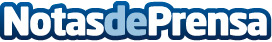 Guatemala se hace presente en la Feria Internacional de Turismo - FITUR EN ESPAÑA Edición 42 del encuentro internacional de turismo que marca el primer punto de encuentro global para los profesionales del sector turísticoDatos de contacto:MARIO ANDRADE912553556Nota de prensa publicada en: https://www.notasdeprensa.es/guatemala-se-hace-presente-en-la-feria Categorias: Internacional Nacional Viaje Televisión y Radio Madrid Turismo http://www.notasdeprensa.es